Fredagsklubben forår 2022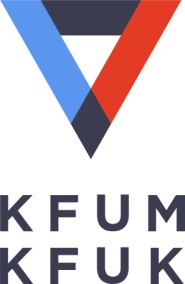 * https://www.hado.dk/aktiviteter/voksen/sogneaftner	Kontaktperson: Mathias K. Smith, tlf. 26 90 26 62   - webmaster@kfum-kfuk.dkDatoProgramHvem gør hvad8. janKl. 10.30  Indsamling af juletræerSe hjemmesiden12. janSogneaften i Gl. Latin skolen kl. 19.30#MeToo – Hvad? Hvorfor? Hvorfor nu? v/ LenePind  *21. jan”Parasollen og glæden ved at se det andet menneske” v/  Lene M PedersenMødeleder:  Birthe og KristianMad:  Marian og Jan2. febSogneaften på HAKA kl. 19.30Det er skammens skyldv. Christian Hjortkjær*4. febFilmaften ”The two Popes”Mødeleder:  Jacob og BirgitteMad: Medbring selv noget let.18. febVinterferiehygge hos Ruth og MathiasMødeleder og Mad                  Ruth og Mathias4. martsBibelstudie 3i1 kap. 2Mødeleder: JanMad: Birgit & Lars9. martsSogneaften i Gl. Latin skolen kl. 19.30Haderslev – en central kirkeby v. Thorkild Sørensen *18. martsPizza og Højskolesang  v/ Anders Højberg JohansenViceskoleleder Stepping friskoleMødeleder: Birthe og Kristian1. aprilDilemma spillet ???Mødeleder: Ingrid og CalleMad: Helle og Per29. aprilBibelstudie 3i1 kap. 3Mødeleder: Hanne og TorbenMad:  Hanne og Torben27.maj”Ud i det blå”Vi kører lidt sydpå og besøger bl.a. Kunst Museum PanboMødeleder: Ruth og MathiasMad:  Medbringes selv ”turmad”10. juniSommerafslutning hos (mødeleder)Mødeleder: Birthe og ChristianMad: Alle20. aug”Ø-tur/lejr”  prg følger  Det kommende programudvalg